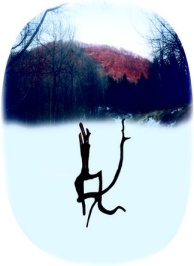 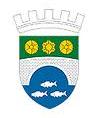 12. SPOMINSKI POHOD NA                GLOBOČAKTURISTIČNO REKREACIJSKO DRUŠTVO  GLOBOČAK VABI NA  12. SPOMINSKI POHOD NA GLOBOČAK DNE 27. 0KTOBER 2013 OB 11.00 URI.POSVEČEN JE VSEM  ŽRTVAM PRVE SVET. VOJNE IN VSEH VOJNOd 10.30 - 10.50 - VPIS POHODNIKOV PRI DOMU VETERANOV – KAMBREŠKOOb 11.00 - VODEN POHOD NA GLOBOČAKOb 12.00 - SPOMINSKA MAŠA NA GLOBOČAKU - MAŠO DARUJE   VOJAŠKI       KURAT G. MILAN PREGELJ   PRI PROGRAMU SODELUJEJO:GLEDALIŠKA SKUPINA GLOBOČAK KAMBREŠKOMEŠANI PEVSKI ZBOR SVETI ANTON IZ KOBARIDAPREDSTAVNIKI OZVVS KANALDRUŠTVO IR – 87 SOLKAN,DRUŠTVO SOŠKA FRONTAIN SKUPINA ALPINOV IZ TRBLJA - VSI V  ZGODOVINSKIH UNIFORMAH IZ  PRVE SVETOVNE VOJNEPREDVIDEN PRIHOD NA KAMBREŠKO MED 14.00  IN 14.30.ZA VSE VPISANE POHODNIKE POGOSTITEV.ORGANIZATORJI ZAHTEVAJO PRIMERNO POHODNO OPREMO TER SPOŠTOVANJE NAVODIL.V PRIMERU SLABEGA VREMENA BO PRIREDITEV V VETERANSKEM DOMU.                                                                                                           VABLJENI.